Křišťálová nocKřišťálová noc v listopadu 1938 byla prvním viditelným útokem na židovské obyvatelstvo a majetek v nacistickém Německu. Poetický název nemá s hrůzami, které se té noci staly, nic společného. Cílem pracovního listu je zasadit tuto událost do historických souvislostí.Křišťálová noc________________________________________________________Spojte důležitá data 20. století s událostmi.Rozhodni o každém tvrzení, zda je pravdivé či nikoliv.Křišťálová noc byla namířena proti židovskému obyvatelstvu.			ANO	NEKřišťálová noc proběhla téměř ve všech státech tehdejší Evropy.			ANO	NEZáminkou ke křišťálové noci byl požár Říšského sněmu.				ANO	NEBěhem křišťálové noci zemřelo asi 10 000 Židů.					ANO	NESvůj název dostala křišťálová noc podle odlesků rozbitých výloh židovskýchobchodů ve světle pochodní útočících jednotek.		ANO	NEKřišťálová noc znamenala počátek vyloučení Židů z německé společnosti.	ANO	NEBěhem pogromu bylo velké množství Židů odvlečeno do koncentračních táborů. Jednalo se zejména o tábory Dachau, Buchenwald a Sachsenhausen. Pokud se nuceně vystěhovali a odevzdali majetek ve prospěch Říše, mohli být propuštěni. Na slepé mapě meziválečného Německa zakresli hlavní město Berlín a umístění zmíněných koncentračních táborů.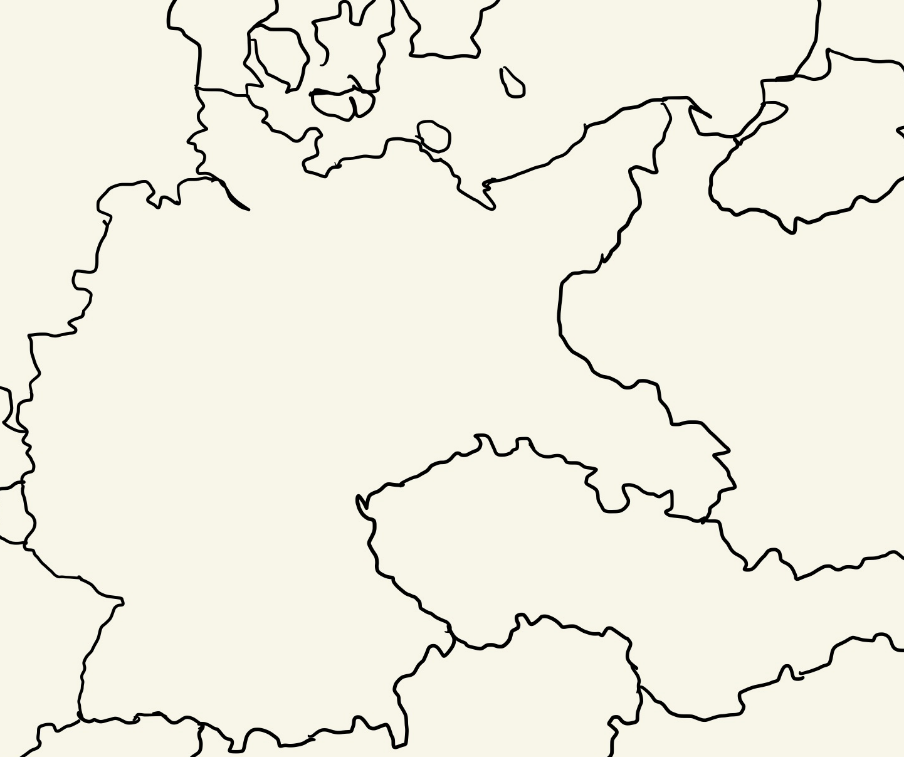 Přečti si aktuální článek ze zpravodajského webu ČT24. Se spolužáky diskutujte o spojitosti s tématem tohoto pracovního listu a aktuální situaci (říjen 2023) na Blízkém východu (izraelsko-palestinský konflikt)..Co jsem se touto aktivitou naučil(a):………………………………………………………………………………………………………………………………………………………………………………………………………………………………………………………………………………………………………………………………………………………………………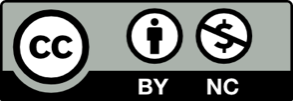 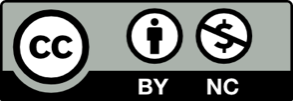 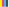 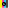 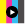 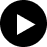 